DANE RODZICÓW						            Strzelce Opolski, dn(PRAWNYCH OPIEKUNÓW)Nazwisko i imię ………..........................…………Adres:………….........................…………...………………..............................……………DyrektorCentrum Kształcenia Zawodowego 
i Ustawicznego
w Strzelcach OpolskichProszę o zwolnienie mojego syna/córki……………………….........................................ur. ..................................... , ucznia / uczennicy klasy ………………………. , z wykonywania następujących ćwiczeń na lekcjach wychowania fizycznego:…………………………………...…………………………………………………………………………………………………... w okresie: od dnia .......................... do dnia ……………….…..   W załączeniu przedstawiam opinię lekarską o braku możliwości wykonywania w/w ćwiczeń  z dnia ………………………Z poważaniem……………………………………………podpis rodzica (opiekuna)DECYZJA DYREKTORA SZKOŁY Na podstawie § 4 ust Rozporządzenie Ministra Edukacji Narodowej z dnia 3 sierpnia 2017 r. w sprawie oceniania, klasyfikowania i promowania uczniów i słuchaczy w szkołach publicznych (Dz.U. z 2017 r., poz. 1534) /  Rozporządzenie Ministra Edukacji Narodowej z dnia 22 lutego 2019r. w sprawie oceniania, klasyfikowania i promowania uczniów i słuchaczy w szkołach publicznych (Dz.U. z 2019 r., poz. 373)zwalniam  ................................................................   uczennicę / ucznia klasy  .........................  z wykonywania ćwiczeń na lekcji wychowania fizycznego wymienionych w zaświadczeniu lekarskim od dnia .......................... do dnia ……………….…..    (pieczęć i podpis dyrektora szkoły) Do wiadomości: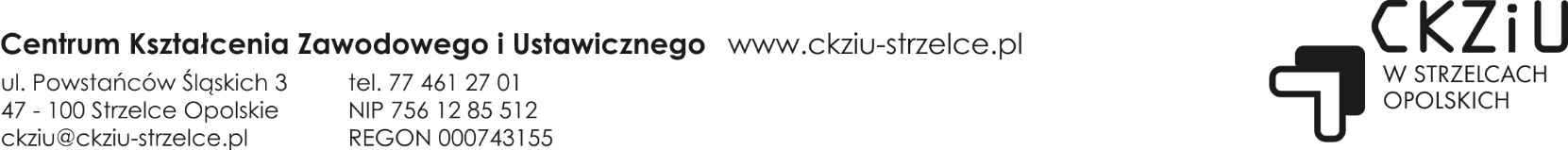 Nauczyciel wychowania fizycznegoWychowawca klasy